Automotive Technology 6th EditionChapter 115 – Tire and Wheel ServiceLesson PlanCHAPTER SUMMARY: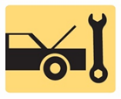 1. Tire service and proper inflation, nitrogen inflation, and tire inspection2. Wheel removal/installation, tire rotation, radial runout, and lateral runout3. Tire replacement, tire balancing, wheel weights, wheel/tire balancers, and tire repair _____________________________________________________________________________________OBJECTIVES: 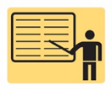 1. State the importance of proper tire inflation. 2. Describe tire inspection. 3. Describe the correct lug nut removal, tightening procedure, and torque for wheel installation. 4. State the purpose of tire rotation.5. Discuss radial runout and lateral runout. 6. List the steps for replacing a tire.7. Discuss how to balance wheel and tire assembly (static and dynamic). 8. Discuss how to repair tires using internal patch. 9. This chapter will help prepare for ASE Suspension and Steering (A4) certification content area “E” (Wheel and Tire Diagnosis and Repair).____________________________________________________________________________________RESOURCES: (All resources may be found at http://www.jameshalderman.com) Internet access required to hyperlink.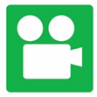 1. Task Sheet ASE (A4-F-1) P-1, (A4-F-8) P-1: Tire Inspection and Air Loss2. Task Sheet ASE (A4-F-2) P-2, (A4-F5) P-1: Tire Vibration and Pull Diagnosis3. Task Sheet ASE (A4-F-3) P-1: Tire Rotation4. Task Sheet ASE (A4-F-4) P-2: Tire, Wheel, Axle, and Hub Runout5. Task Sheet ASE (A4-F-6) P-1: Tire Replacement6. Task Sheet ASE (A4-F-9) P-1: Tire Repair7. Chapter PowerPoint 8. Chapter Crossword Puzzle and Word Search 9. Videos: (A4) Suspension and Steering Videos10. Animations: (A4) Suspension and Steering Animations____________________________________________________________________________________ACTIVITIES: 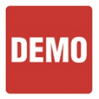 1. Task Sheet ASE (A4-F-1) P-1, (A4-F-8) P-1: Have students complete Tire Inspection and Air Loss Task Sheet.2. Task Sheet ASE (A4-F-2) P-2, (A4-F5) P-1: Have students complete Tire Vibration and Pull Diagnosis Task Sheet.3. Task Sheet ASE (A4-F-3) P-1: Have students complete Tire Rotation Task Sheet.4. Task Sheet ASE (A4-F-4) P-2: Tire, Wheel, Axle, and Hub Runout Task Sheet.5. Task Sheet ASE (A4-F-6) P-1: Have students complete Tire Replacement Task Sheet.6. Task Sheet ASE (A4-F-9) P-1: Have students complete Tire Repair Task Sheet.         _____________________________________________________________________________________Automotive Technology 6th EditionChapter 115 – Tire and Wheel ServiceLesson PlanASSIGNMENTS: 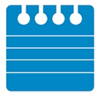 1. Chapter crossword and word search puzzles. 2. Complete end of chapter 10 question quiz. _____________________________________________________________________________________CLASS DISCUSSION: 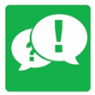 1. Review and group discussion chapter Frequently Asked Questions and Tech Tips sections. 2. Review and group discussion of the five (5) chapter Review Questions._____________________________________________________________________________________NOTES AND EVALUATION: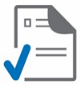 _____________________________________________________________________________________